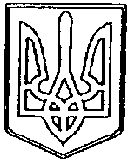 У К Р А Ї Н АЧОРТКІВСЬКА    МІСЬКА    РАДАЧЕТВЕРТА СЕСІЯ СЬОМОГО СКЛИКАННЯР І Ш Е Н Н Явід  05 січня  2016 року                                                         № 80м. ЧортківПро затвердження  угоди  міжЧортківською   міською  радоюта Чортківською  районною  радоюпро передачу, прийняття  видатківв галузі охорони здоров’я Відповідно до статті 93 Бюджетного кодексу України, керуючись статтею 43 Закону України «Про місцеве самоврядування в Україні» та враховуючи пропозиції постійної депутатської комісії з питань бюджету, фінансів, цін і комунального майна від 29 грудня 2015 року, міська  рада ВИРІШИЛА:1.Передати з Чортківського міського бюджету кошти  на  фінансування видатків в галузі охорони здоров’я на 2016 рік.2.Затвердити угоду про передачу, приймання видатків на виконання повноважень між Чортківською  міською  радою та Чортківською  районною радою, укладену 28 грудня 2015 року.3. Контроль за виконанням даного рішення покласти на постійну депутатську  комісію  з питань бюджету, фінансів, цін і комунального майна міської ради.Міський голова  			           	Володимир Шматько